CURRICULAM VITAE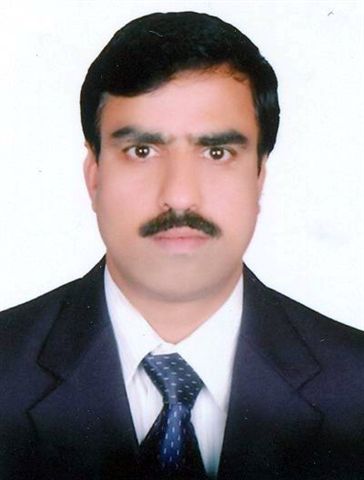 VIVEKANANDANVIVEKANANDAN.373640@2freemail.com ObjectiveTo obtain the position of a HR MANAGER where I can leverage my 25+ years of experience, education, critical thinking and management skills to contribute to the overall development and success of the organization.StrengthsAbility to effectively organize, prioritize and execute on Business Support initiatives to enhance corporate performance.Ability to understand market dynamics for assigned customers and industry overall and share customer market view and business information with teammates.Ability to provide strategic, sophisticated, results-oriented business advice and work productStrong interpersonal and leadership skills with the ability to motivate a team.Work ExperienceEXPERIENCE : 28 Years  (23 Years in UAE)HLG CONTRACTING Co. LLC, Dubai(A leading IS09002 Construction Company in UAE)(From August 1994 to May 2003) & from August 2005 to September 2017Position: HR ManagerAl Sahel Contracting Company LLC.(A leading IS09001:2000 Contracting Company in UAE)(The Khalifa Juma Al Nabooda Group) From May 2003 to August 2005 Position: Personnel OfficerSreevatsa Tube Corporation, India.(A leading Commercial concern in Madras, India).September 1989 to June 1994Position: Debt. CollectorKey responsibility areas:Computer ProficiencyProficient in spreadsheet Application (MS Office)          ERP           Proficient in use of HRIS          MS Word, MS Excel & Power PointSeminars / Conferences AttendedEssentials of Team Building – Successfully completed the program, conducted by Dubai Quality Group, Government of Dubai.Winners Don’t Do Different Things, They Do Things Differently – Attended the seminar conducted by Right Selection Event Management. The faculty is        Mr. Shiv Khera.“Leadership and Personality Development”  Program – Attended six days in-    house seminar – conducted by Prof. C.F. Joseph (Born To Excel Institute – Dubai)Compensation and Benefits Forum – Attended 2 days program – conducted by Tower Watson.Education QualificationsKey AccountabilitiesKey ActionsMeasuresManaging HR data base to generate data & analytical reports for compensation & benefits administration and other related personnel administration. Regular follow up with IT for implementing new systems in ERP, problem solving, snags clearance etcDesign formats for reports according to the analytical purposeLiaise with IT executive in HR & Admin department for continually improving ERP efficiencyBring out improvements in ERP systemReduce time delay for HR data reportsImprovements in ERP systemReduce time delay for HR data reportsNew system implementedAll employee reports available for C&B administration purposeOversee the appraisal of daily paid employees, pay & benefits administration of staff in order to implement the compensation & benefits scheme consistent with HLG policies.  Coordinate with all locations and the appraisal team for records of daily paid employees’ appraisal and update the recordsPrepare increment reports for tradesmen and laborsPerformance appraisal & feedbackWage revision proposalsIncrement and bonus reportsEmployee satisfaction levels / retention trendsPrepare bonus report for staff.Prepare confidential personnel reports Monitoring Manpower costs & forecast  in order to provide for HR budgetary controlPrepare manpower status reportsPrepare periodical manpower forecast reportsPrepare the budget for labor & immigration department activitiesPrepare labour cost reportsWork force Status Reports – Trade Wise, site wise, division wise. Manpower forecast summary reports (Quarterly/Half yearly)Budget  (Yearly)Periodical labour overhead costsAdministering employees’ residency status and employment contracts to ensure legal compliances and response to employees’ needs.Oversee proceedings on passport renewal and borrowingsRespond to queries from banks, labor office and police departmentReview leave extension requests and recommend actionsOversee timekeeping  activitiesMonitor gate pass issuance for specific projectsFollow up absconding / long leave employees’ status & take action as per UAE lawSupervise contract renewal of employees on timeTimely passport renewalMinimize penalties on labor related issuesQuick disposal of leave extension requestsTimekeeping audits & seminarsPenalties from labour/immigration  are controlledProcessing the superannuation plans / benefits of Staff as per the employment contract to ensure the benefits as per HLG C&B Structure.Brief the employees about the benefits scheme, hand over the handbooks and collect filled in formsInformation of new joiners in the scheme and inactive staff provided to BCT(Bank Consortium Trust) on weekly basis for actionCoordinate with F&A and ensure the processing of  superannuation benefits for staff on International contract, as per agreed termsFeedback of employeesTimely enrollment of employees on  international contract in the superannuation schemeNo delay in end of service benefit processing of employeesMonitoring the WPS (Wage Protection System) to ensure compliance with labor regulations and improvement of welfareCoordinate with F& A for timely transfer of wages through the systemCoordinate with waseela (service provider) to issue ATM cards to employeesClosely monitor the card issuance and the services utilized to regulate the paymentRespond any queries received  from  camps / F&A related to wages disbursement Timely wages for  employeesATM cards issued for all active employeesTimely cancellation of inactive employees’ cardsAdminister the Life / Medical insurance processing of the employees  to provide insurance cover  as per HLG policyHandle life insurance and personal accident cover for  staffPrepare employee details as per the insurance provider’s requirement and forward to the insurance desk for processing the medical coverageProcess the credit/debit notes and facilitate the payments to insurance companiesAll employees covered under Life/Medical insurance as per C&B structureTimely employees status alerts to  Insurance Section & Insurance Providers Penalties from Health Regulations avoided / reduced MBA in HR from Indira Gandhi National Open University, Dubai.  Post Graduate Diploma in Human Resource Management from Indira Gandhi National Open University, Dubai. Bachelor of Commerce from Madras University.Personal InformationNationality : IndianDate of Birth: 18.06.1967Marital Status : Married with a SonLanguages known :  English, Tamil, Hindi, Malayalam